TUGAS AKHIRSISTEM PEMBELIAN BAHAN BAKU PADA CV AKE ABADI AIRMADIDIDiajukan untuk memenuhi salah satu persyaratandalam menyelesaikan pendidikan diploma tiga padaProgram Studi Diploma III AkuntansiOleh JERRY FADLY KALALONIM 15041046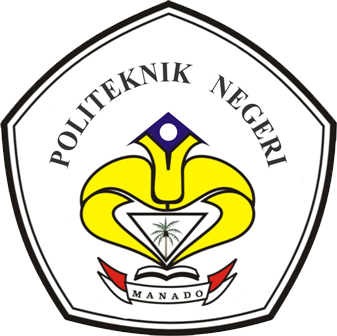 KEMENTERIAN RISET TEKNOLOGI DAN PENDIDIKAN TINGGIPOLITEKNIK NEGERI MANADO JURUSAN AKUNTANSI PROGRAM STUDI D III AKUNTANSI 2018DAFTAR ISIHALAMAN SAMPUL	iHALAMAN JUDUL	iiLEMBAR PERSETUJUAN PEMBIMBING	iiiLEMBAR PERSETUJUAN DAN PENGESAHAN	ivDAFTAR RIWAYAT HIDUP	vABSTRAK	viKATA PENGANTAR	viiDAFTAR ISI	xDAFTAR TABEL	xiiDAFTAR GAMBAR	xiiiDAFTAR LAMPIRAN	xivBAB I PENDAHULUAN Latar Belakang	1Rumusan Masalah	4Tujuan Penelitian	4Manfaat Penelitian	4Metode Analisa Data	5Deskripsi Umum Perusahan	5BAB II SISTEM AKUNTANSI PEMBELIAN BAHAN BAKU PADA CV.AKE ABADI AIRMADIDILandasan  Teori	14Sistem Akuntansi Pembelian Bahan Baku pada CV.Ake Abadi Airmadidi	33PenerapanSistem Pembelian Bahan Baku pada CV.Ake AbadiAirmadidi	44BAB III PENUTUPKesimpulan	48Saran	49DAFTAR PUSTAKASURAT PERNYATAAN KEASLIAN TULISAN (BERMATERAI)LAMPIRANLEMBAR KONSULTASI PEMBIMBINGANBAB IPENDAHULUANLatar Belakang MasalahDalam perkembangan dunia industri yg semakin maju,  banyak industri-industri baru yang mengelola berbagai macam produk. Produk yang dihasilkan oleh industri biasanya dalam jumlah, kualitas, model, dan ukuran yang beraneka macam. Oleh karena itu, produktivitas dan kualitas produk harus ditingkatkan agar dapat menghadapi persaingan global. Perusahaan harus dapat melakukan kegiatan produksi untuk memenuhi kebutuhan pasar. Dalam kegiatan suatuproduksi perlu adanya bahan baku, Bahan baku merupakan barang yang paling diutamakan dalam menghasilkan suatu produk jadi,  dengan keunggulan produksi  bagi setiap perusahaan masing-masingkarena di dalam dunia usaha masalah bahan baku merupakan masalah yang sangat penting. Bahan baku dapat diidenfikasikan secara langsung dengan produk yang dihasilkannya, nilainya relatif besar, dan umumnya sifat bahan baku masih melekat pada produk yang dihasilkan. Kegiatan pembelian bahan baku umumnya ditangani oleh bagian pembelian.  Fungsi pembelian melaksanakan pembelian bahan baku yang dibutuhkan dalam proses produksi. Fungsi tersebut bertanggung jawab untuk menyediakan bahan baku, dalam kuantitas maupun kualitas yang sesuai dengan yang diperlukan dalam proses produksi. Agar tidak terjadi keterlambatan bahan baku, maka harus dibuat suatu sistem Pembelian dan prosedur pembelian bahan baku. Sistem pembelian adalah suatu organisasi, Dokumen yang digunakan, catatan dan laporan yang dikoordinasi sedemikian rupa untuk menyediakan informasi guna memudahkan pengelolaan perusahaan, Kemudian adanya suatu Jaringan prosedur yang membentuk sistem pembelian yaitu: prosedur permintaan pembelian, prosedur permintaan penawaran harga dan pemilihan pemasok, prosedur order pembelian, prosedur penerimaan barang, prosedur pencatatan utang, prosedur pembuatan bukti kas keluar, prosedur pencatatan bukti kas keluar. Dengan penerapan sistem  pembelian ini, aktivitas perusahaan terutama dalam pembelian bahan baku dapat terkontrol dengan baik serta menjadi tolak ukur keberhasilan  manajemen terutama dalam mengembangkan perusahaan dalam  menghadapi persaingan global.Pembelian bahan baku dilakukan oleh setiap perusahaan industry. Karena hal ini merupakan unsur penting dalam suatu perusahaan industry yang berkaitan langsung dengan kegiatan produksi, dan jumlahnya yang lebih besar dibandingkan dengan bahan-bahan yang lainnya. Persediaan bahan baku pun jumlahnya harus sesuai dengan permintaan pembelian agar tidak terjadi kekurangan ataupun kelebihan . Apabila terjadi kekurangan bahan baku, maka perusahaan tidak dapat bekerja secara maksimal atau proses produksi akan menjadi terhambat. Apabila terjadi kelebihan baku, maka akan memperbesar biaya penyimpanan dan pemeliharaan di gudang serta dapat memperbesar kemungkinan kerugian karena kerusakan dan turunnya kualitas bahan baku.CV. Ake Abadi Airmadidi merupakan perusahaan Industry yang memproduksi Air Minum Dalam Kemasan(AMDK). Perusahaan ini dalam produksinya  membutuhkan bahan baku, untuk setiap proses produksi AMDK. Pada CV.Ake Abadi Airmadidi pembelian dilakukan untuk menambah stok bahan baku yang telah hampir habis di gudang bahan baku Salah satu prosedur akuntansi yang digunakan oleh CV.Ake Abadi Airmadidi adalah prosedur akuntansi pembelian bahan baku.Masalah-masalah yang sering dihadapi pada CV. Ake Abadi Airmadidi yang berkaitan dengan pembelian bahan baku adalah proses produksi kurang lancar, karena kekurangan bahan baku.Untuk itu perlu ditingkatkan sebuah prosedur yang baik yang sesuai dengan kebutuhan perusahaan. Dengan adanya prosedur pembelian bahan baku diharapkan dapat mengatasi semua masalah yang berkaitan dengan pembelian bahan baku yang dihadapi oleh CV.Ake Abadi Airmadidi.Pembelian atas bahan baku, umumnya terdiri dari pembelian tunai dan kredit. Pembelian bahan baku pada CV Ake Abadi Airmadidi adalah pembelian secara tunai dengan berdasarkan sistem pembelian dan prosedur yang digunakan hal ini untuk membantu mempermudah setiap proses untuk pengadaan bahan baku yang diperlukan untuk kebutuhan produksi dalam menghasilkan keuntungan bagi perusahaan tersebut.Maka untuk itu sesuai dengan bagian dari penulis  melaksanakan praktek kerja lapangan (PKL) pada CV Ake Abadi Airmadidi yang ditempatkan pada gudang bahan baku, penerapan untuk system ini sangat diperlukan agar tidak terjadi masalah atau kecurangan yang terjadi. Berdasarkan latar belakang yang telah diuraikan di atas, maka dalam susunan laporan Tugas akhir ini dengan judul “Sistem Pembelian Bahan Baku Pada CV Ake Abadi Airmadidi”.Rumusan MasalahBagaimana Sistem Pembelian Bahan Baku pada CV Ake Abadi Airmadidi ?Tujuan PenelitianUntuk mengetahui sistem pembelian bahan baku pada CV Ake Abadi Airmadidi.Manfaat PenelitianSebagai bahan informasi tambahan dan masukan bagi pihak perusahaan yang bisa dijadikan pertimbangan, dalam pengembangan perusahaan, terutama dalam menentukan kebijakan mengenai SistemPembelian Bahan Baku dalam perusahaan.Sebagai pengembangan kurikulum dijurusan prodi D3 Akuntansi khusus mata kuliah SistemInformasi AkuntansiBagi penulis, dengan adanya laporan tugas akhir ini diharapkan dapat menambah wawasan, pengetahuan, serta pengalaman kedepan dan bisa dijadikan bahan masukan dalam pengembangan kurikulum bagi dosen dan mahasiswa DIII Akuntansi Politeknik Negeri Manado dan juga dalam memasuki dunia kerja.Metode Analisis DataMetode analisis data yang digunakan adalah metode deskriptif yaitu menggambarkan, menguraikan, serta menjelaskan mengenai system pembelian bahan baku oleh CV AKE ABADI AIRMADIDI.Deskripsi Umum PerusahaanSejarah singkat PerusahaanPada awalnya sumber mata air yang ada dilokasi CV Ake Abadi Airmadidi merupakan tempat permandian umum warga Airmadidi bawah sekaligus dijadikan pihak Gereja sebagai tempat pembaptisan jemaat Gereja, sehingga oleh warga sekitar mata air tersebut sering disebut sebagai mata air “Serani”. Melihat perkembangan sekarang ini bahwa meningkatnya pasaran air mineral maka lokasi sumber mata air yang merupakan tanah milik dari Kel.Korouw-Dengah, dibeli oleh Vence Makarawung (Ko’ afen) dan dibangun Pabrik yang berdiri luas lahan kurang lebih 4 Ha (Empat Hectare).Pada tahun 2002, seiring dengan garis kerja yang ada, jalur bisnis dibidang produksi Air Minum Dalam Kemasan (AMDK) yang menjadi portofolio perushaan sejak 2 Mei 2002, status hukum menjadi CV (Comanditer Vennotshop) dengan nama “CV AKE ABADI”. Perusahaan ini telah disahkan oleh Threesje Sembung, SH selaku Publik Notaris kantor Notaris, dengan Direktur James Tumewu, SE dan diresmikan pada tanggal 5 Juli 2002.Kegiatan produksi dimulai pada tanggal 5 Juli 2002, dengan memproduksi air minum dalam kemaasan  yang diberi nama “AKE”. Awalnya hanya ada 1 bangunan pabrik dengan 10 orang karyawan dan masih menggunakan mesin manual. Namun dengan semakin berkembangnya perkembangan pasaran produk AMDK ini bersamaan dengan keuntungan yang didapat oleh perusahaan, investasi lewat mesin-mesin yang canggihpun dihadirkan untuk menunjang dan mempercepat proses produksi bahkan mesin-mesin tersebut sengaja didatangkan dari Taiwan, Jerman, dan Cina. Selain itu dilakukan penambahan bangunan yang terdiri dari Gudang Produksi Sirup, Gudang Penyimpanan Bahan Baku, Gudang Produksi Air Mineral dan Gudang Penyimpanan Barang Jadi. Untuk mempermudah proses produksi, pabrik dibangun berdekatan dengan sumber mata air yang terpilih, dimana mata air tersebut adalah mata air Tinaan-Airmadidi.Lokasi sumber mata air berada jauh dari pemukiman penduduk.Faktor ini penting dilakukan untuk mencegah rembesan limbah pemukiman disekitar sumber mata air.Sumber mata air selalu dijaga kebersihannya, karena sumber mata air ini merupakan bahan utama produk AKE.Struktur Organisasi dan Job DeskripsiStruktur Organisasi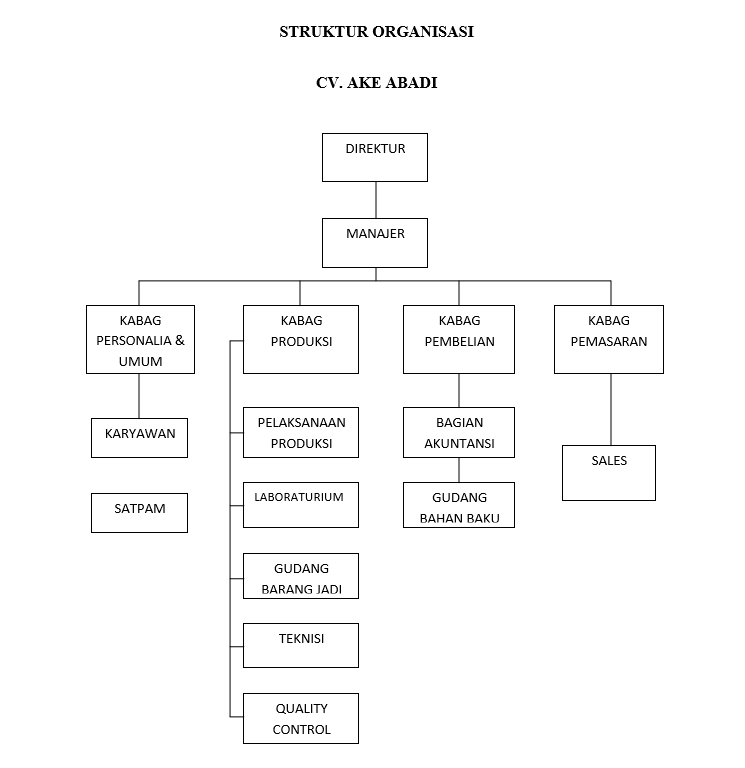 Job Deskripsi (Uraian Pekerjaan)Gudang Barang JadiGudang Barang Jadi yang dipimpin oleh bapak Daud Rumimpunu sebagai Kepala Gudang barang jadiTugas :Mengatur dan menyimpan produk jadi yang ada di gudang produk jadi.Memberikan laporan stock harian kepada bagian pemasaran.Melaporkan temuan-temuan yang dianggap perlu kepada bagian produksi  agar  dapat dievaluasi.Membuat laporan harian stock produk di gudang barang jadi.Melakukan dan menjaga kebersihan gudang bahan jadi.Tanggung jawab :Bertanggung jawab kepada Kepala Bagian Produksi.Bertanggung jawab terhadap keluar masuknya barang digudang barang jadi.Bertanggung jawab terhadap kebersihan gudang barang jadi.Gudang ProduksiPelaksanaan produksi pada gudang produksi yang dipimpin oleh bapak Valentino Kambey selaku Pengawas Produksi (FOREMAN) mempunyai tugas dang tanggung jawab sebagai berikut :Tugas :Membuat laporan harian stock hasil produksi.Melakukan sortir, pencucian dan pengisian untuk cup, galon dan botol.Memusnahkan produk yang tidak sesuai.Menjaga kebersihan ruang produksi selama proses produksi berlangsung.Melakukan pengisian produk jadi ke galon, cup, dan botol.Bertanggung jawab pada Kepla Bagian Produksi.Aktivitas UsahaCV AKE ABADI Airmadidi bergerak dalam bidang manufaktur yang memproduksi Air Minum Dalam Kemasan (AMDK). CV AKE ABADI memproduksi produk air mineral ‘AKE’ antara lain yaitu ; Kemasan Gallon 19 Liter, Kemasan Gelas Plastik 240 ml, Kemasan Botol Plastik 330 ml, Kemasan Botol plastik 600 ml, Kemasan Botol Plastik 1500 ml, Kemasan Syrup “Ake” dengan berbagai macam pilihan rasa dan Minuman Berenergi “Banteng”.PenjualanPenjualan yang dilakukan di CV AKE ABADI Airmadidi terdiri dari penjualan kredit. Dimana alur penjualan produk AKE melalui beberapa tahap yaitu:Bagian Administrasi Umum menghubungi distributor untuk menanyakan jumlah barang dan jenis barang yang dibutuhkan.Bagian Penjualan akan membuat nota penjualan serta faktur penjualan sesuai dengan permintaan dari distributor.Selanjutnya bukti transaksi tersebut diberikan ke bagian gudang persediaan barang jadi.Kepala gudang persediaan barang jadi akan mengawasi dan mencatat jumlah barang yang keluar sesuai dengan bukti transaksi yang diberikan, setelah itu bukti transaksi dikembalikan lagi kebagian administrasi umum. PembelianProses pengadaan atau pembelian bahan baku melalui pemesanan yang dilakukan oleh pihak perusahaan kepada pihak pemasok bahan baku yang ada di Surabaya dan Desa Tumaluntung-Minahasa Utara. Dimana kepala gudang persediaan bahan baku membuat nota permintaan barang dan diberikan kepada bagian administrasi. Selanjutnya bagian administrasi membuat surat permintaan pengiriman barang kepada pihak Supplier dan mengirimkannya.ProduksiSebagai Produsen Air Minum Dalam Kemasan, AKE menerapkan proses produksi berteknologi tinggi yang diterapkan untuk menjaga kualitas produknya. Berikut ini adalah proses produksi AKE dari bahan dasar menjadi siap untuk dikonsumsi. Untuk produksi air mineral melewati tahapan sebagai berikut:Mata AirAir yang menjadi bahan dasar AKE berasal dari mata air alami yang hak pengelolaannya telah menjadi milik AKE.Seluruh mata air tersebut senantiasa dijaga dan dipelihara agar terhindar dari kerusakan dan pencemaran.Air dari mata air tersebut dialirkan dengan sistem pipa baja yang terbuat dari stainless steel food grade, dengan standar khusus yang sesuai digunakan untuk pengolahan makanan dan minuman.Supply TangkiAir dari mata air yang dialirkan melalui pipa-pipa baja, kemudian ditampung dalam supply tangki atau tangki penampungan, yang kemudian akan diproses ke tahap berikutnya.Water TreatmentTahapan ini terbagi atas dua bagian yaitu, sand filter dan karbon active, selanjutnya dilakukan proses filtrasi dengan beberapa aturan.Tangki OzonisasiAir yang telah melalui tahap penyaringan tersebut kemudian melalui proses pemurnian dengan ozonisasi. Langkah ini dilakukan agar air Ake bebas dari bakteri dan materi kimia yang tidak diperlukan. Setelah melalui proses ozonisasi, air disalurkan kedalam tangki penyimpanan menunggu proses pengemasan.UltravioletTahapan ini hanya diberlakukan untuk kemasan gelas plastik 240 ml, sedangkan untuk kemasan galon dan botol tidak melalui tahapan tersebut.Finish TankSelanjutnya air akan melewati Finish Tank yang kemudian masuk pada filter yaitu merupakan proses pengisian air dari tangki penyimpanan, kemudian disalurkan ke sistem pengisian kemasan.Control VisualQuality Control akan memeriksa setiap botol/gallon yang telah melalui proses filling dan capping dengan cara control visual.Packing/PengepakanSetelah melalui proses control visual maka botol, gallon dan gelas akan diberi label dan segel Ake. Sistem produksi yang in line dari proses filling menjamin higienitas. Produk botol, gallon dan gelas yang kuantitas airnya tidak memenuhi standar atau kemasannya ada yang bocor atau rusak, maka dikeluarkan dan tidak dilanjutkan ke proses berikutnya.Uji LaboratoriumSetelah melewati proses pengepakan, produk tidak langsung dipasarkan, karena akan diambil sample dari produk yang baru diproduksi untuk kemudian akan diuji kandungan mikrobiologis fisika (Organoleptic) dan unsur kimianya oleh para ahli yang bekerja di Laboratorium Ake untuk memastikan bahwa air yang telah melewati beberapa proses tersebut layak untuk dipasarkan dan dikonsumsi.Penggajian dan PengupahanSistem penggajian pada CV Ake Abadi Airmadidi berdasarkan UMP (Upah Minimum Provinsi).Untuk penggajian baik karyawan tetap atau karyawan kontrak dilakukan disetiap awal bulan, dimana jumlah gaji yang diberikan dilihat berdasarkan rekapitulasi kehadiran (Absen) dan berdasarkan jam kerja dari karyawan.Pihak perusahaan memiliki kebijakan tertentu dalam hal penggajian, seperti potongan atas ketidakhadiran atau keterlambatan karyawan, selain itu juga pemberian bonus apabila kuantitas produksi melebihi standar.Sedangkan untuk sistem pengupahan yang diberikan kepada buruh lepas merupakan upah mingguan, dihitung berdasarkan kuantitas pengangkutan barang ke distributor.